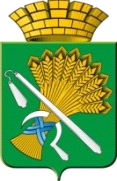 АДМИНИСТРАЦИЯ КАМЫШЛОВСКОГО ГОРОДСКОГО ОКРУГАП О С Т А Н О В Л Е Н И Еот 29.02.2024 N 180                                      О наделении полномочиями по взаимодействию и непосредственное направление заявок на передачу сигналов оповещения и (или) экстренной информации в целях оповещения и информирования населения Камышловского городского округаВ соответствии с постановлением Правительства Российской Федерации от 28.12.2020 № 2322 «О порядке взаимодействия федеральных органов исполнительной власти, органов исполнительной власти субъектов Российской Федерации, органов местного самоуправления с операторами связи и редакциями средств массовой информации в целях оповещения населения о возникающих опасностях», в целях оповещения и информирования населения об опасностях, возникающих при военных конфликтах или вследствие этих конфликтов, о прогнозируемых и возникших чрезвычайных ситуациях, принимаемых мерах по обеспечению безопасности населения и территории Камышловского городского округа, администрация Камышловского городского округа ПОСТАНОВЛЯЕТ:1. Наделить полномочиями по взаимодействию и непосредственное направление заявок на передачу сигналов оповещения населения Камышловского городского округа и задействованию сетей связи операторов связи для обеспечения передачи сигналов оповещения и (или) экстренной информации, как орган повседневного управления единой государственной системы предупреждения и ликвидации чрезвычайных ситуаций на территории Камышловского городского округа, Единую дежурно-диспетчерскую службу Камышловского городского округа (начальник Ю.В. Кузьминых).2. При взаимодействии с операторами связи по организации передачи сигналов оповещения и (или) экстренной информации о возникающих опасностях, о правилах поведения населения и необходимости проведения мероприятий по защите при угрозе возникновения или возникновении чрезвычайных ситуаций природного и техногенного характера, а также                  при ведении военных действий или вследствие этих действий Единой дежурно-диспетчерской службе Камышловского городского округа руководствоваться регламентами к заключённым Соглашениям о взаимодействии по обеспечению передачи сигналов оповещения и (или) экстренной информации по сетям операторов подвижной радиотелефонной связи. 3. Начальнику Единой дежурно-диспетчерской службы Камышловского городского округа ознакомить дежурных оперативных Единой дежурно-диспетчерской службы с настоящим постановлением.4. Опубликовать настоящее постановление в газете «Камышловские известия» и на официальном сайте Камышловского городского округа в информационно-телекоммуникационной сети «Интернет».5. Контроль за исполнением настоящего постановления оставляю за собой.ГлаваКамышловского городского округа                                               А.В. Половников